АДМИНИСТРАЦИЯ  МИХАЙЛОВСКОГО  РАЙОНААЛТАЙСКОГО  КРАЯПОСТАНОВЛЕНИЕ23.06.2022                                                                                                  № 350     с. МихайловскоеОб утверждении Проекта организациидорожного движения Малиновоозерскогопоссовета Михайловского районаАлтайского краяРуководствуясь статьей 14 Федерального закона от 06.10.2003 № 131-ФЗ «Об общих принципах организации местного самоуправления в Российской Федерации», статьями 6, 12 Федерального закона от 10.12.1995 № 196-ФЗ «О безопасности дорожного движения», поручением Президента Российской Федерации от 20.05.2015 № Пр-287, приказом Министерства транспорта РФ от 17.03.2015 № 43 «Об утверждении Правил подготовки проектов и схем организации дорожного движения», Уставом муниципального образования Михайловский район Алтайского края,п о с т а н о в л я ю:1. Утвердить прилагаемый Проект организации дорожного движенияМалиновоозерского поссовета Михайловского района Алтайского края.2. Разместить настоящее постановление на официальном сайтеАдминистрации Михайловского района.3. Отменить постановление Администрации Михайловского района от 23.11.2018 года № 689 «Об утверждении Проекта организации дорожного движения Малиновоозерского поссовета Михайловского района Алтайского края»4. Контроль за исполнением настоящего постановления возложить напервого заместителя главы Администрации района Герлеца Я.Э.Глава района                                                                                     Е.А. ЮрьевУТВЕРЖДЕН постановлением Администрации Михайловского района Алтайского края от 23.06.2022 № 350ПРОЕКТОРГАНИЗАЦИИ ДОРОЖНОГО ДВИЖЕНИЯГОРОДСКОГО ПОСЕЛЕНИЯ МАЛИНОВООЗЕРКИЙ ПОССОВЕТ МИХАЙЛОВСКОГО РАЙОНА АЛТАЙСКОГО КРАЯс. Михайловское2022г.СодержаниеОсновные термины и определенияАвтомобильная дорога – объект транспортной инфраструктуры, предназначенный для движения транспортных средств и включающий в себя земельные участки в границах полосы отвода автомобильной дороги и расположенные на них или под ними конструктивныеэлементы(дорожноеполотно,дорожноепокрытиеиподобныеэлементы) и дорожные сооружения, являющиеся ее технологической частью, - защитные дорожные сооружения, искусственные дорожные сооружения, производственные объекты, элементы обустройства автомобильныхдорог.Велосипедная дорожка – конструктивно отделенный от проезжей части и тротуара элемент дороги (либо отдельная дорога), предназначенный для движения велосипедистов и обозначенный знаком 4.4.1.Дорожно-транспортное происшествие – событие, возникшее в процессе движения по дороге транспортного средства и с его участием, при котором погибли или ранены люди, повреждены транспортные средства, сооружения, грузы либо причинен иной материальный ущерб.Организация дорожного движения – комплекс организационно-правовых, организационно-технических мероприятий и распорядительных действий по управлению движением на дорогах.Парковка (парковочное пространство) – специально обозначенное и при необходимости обустроенное и оборудованное место, являющееся, в том числе, частью автомобильнойдорогии(или)примыкающеекпроезжейчастии(или)тротуару,обочине, эстакаде или мосту либо являющееся частью подэстакадных или подмостовых пространств, площадей и иных объектов улично-дорожной сети, зданий, строений или сооружений и предназначенное для организованной стоянки транспортных средств на платной основе или без взимания платы по решению собственника или иного владельца автомобильной дороги, собственника земельного участка либо собственника соответствующей части здания, строения илисооружения.Пешеход – лицо, находящееся вне транспортного средства на дороге либо на пешеходнойиливелопешеходнойдорожкеинепроизводящеенанихработу.Кпешеходам приравниваются лица, передвигающиеся в инвалидных колясках без двигателя, ведущие велосипед, мопед, мотоцикл, везущие санки, тележку, детскую или инвалидную коляску, а также использующие для передвижения роликовые коньки, самокаты и иные аналогичные средства.Пешеходнаядорожка–обустроеннаяилиприспособленнаядлядвиженияпешеходов полоса земли либо поверхность искусственного сооружения, обозначенная знаком4.5.1.Пешеходная и велосипедная дорожка – конструктивно отделенный от проезжей части элемент дороги (либо отдельная дорога), предназначенный для раздельного или совместного  с  пешеходами  движения  велосипедистов  и  обозначенный   знаками   4.5.2 – 4.5.7.Правила дорожного движения (ПДД) – свод правил, регулирующих обязанности участников дорожного движения (водителей транспортных средств, пассажиров, пешеходов и т.д.), а также технические требования, предъявляемые к транспортным средствам для обеспечения безопасности дорожного движения. Техническое средство организации дорожного движения – дорожный знак, разметка, светофор, дорожное ограждение и направляющее устройство.Транспортный поток совокупность транспортных единиц, совершающих упорядоченное движение в сечении выбранногоперегона.Улично-дорожная сеть – совокупность участков улиц и дорог, объединенных по административному или географическому признаку.ВведениеПроект организации дорожного движения Малиновоозерского поссовета Михайловского района  Алтайского края (далее - ПОДД) разработана на основании Федерального закона от 10.12.1995 № 196-ФЗ «О безопасности дорожного движения», Федерального закона от 08.11.2008 № 257-ФЗ «Об автомобильных дорогах и о дорожной деятельности в Российской Федерации и о внесении изменений в отдельные законодательные акты Российской Федерации» и в соответствии с Приказом Министерства транспорта РФ от 17.03.2015 № 43 «Об утверждении Правил подготовки проектов и схем организации дорожного движения».Транспорт – одна из важнейших отраслей хозяйства, выполняющая функцию своеобразной кровеносной системы в сложном организме нашей страны. Он не только обеспечивает потребности хозяйства и населения в перевозках, но и является крупнейшей составной частью инфраструктуры как в поселении, так и в регионе, оказывает существенное влияние на динамичность и эффективность социально – экономического развития.Проблемы обеспечения безопасности дорожного движения в России за последние годы приобрели постоянно обостряющийся характер.Развивающаяся экономика, с одной стороны, стимулирует развитие и расширение автомобильных перевозок, с другой – несет отрицательные последствия, приводя к росту числаДТП,численностипогибшихираненыхнадорогах,загрязнениюокружающейсреды, увеличению экономическогоущерба.Низкий уровень дорожной безопасности является следствием действия совокупности негативных факторов, для устранения, влияния которых необходимо совершенствовать функционирование системы обеспечения безопасности дорожного движения для решения следующих проблем:Проблема координации структур, деятельность которых связанна с обеспечением безопасности дорожногодвижения;Проблема комплексного обеспечения (нормативного, материально- технического, информационного, кадрового) деятельности всех структур системы обеспечения безопасности дорожногодвижения;Проблеманаучногообеспечениясистемыбезопасностидорожногодвижения какэлемента,направленногонаобобщениеположительногомировогоопыта,накапливания информации и знаний о влиянии различных факторов на безопасность движения, разработку методик, технологий, алгоритмов.В связи с этим перед государством стоит важнейшая задача – обеспечение эффективного транспортного процесса при гарантированном уровне дорожной безопасности, что требует разработки действенных и обоснованных мер для сдерживания уровня аварийности и начала устойчивого процесса повышения безопасности движения.Обеспечение безопасности движения на автомобильном транспорте – комплексная задача, для решения которой необходим системный подход, обусловленный созданием эффективного управления безопасностью дорожного движения, внедрением в практику современных методов решения задач организации и управления дорожным движением, а также его безопасностью, внедрением отечественного и зарубежного опыта разработки систем управления дорожным движением, разработкой эффективного применения нормативных, информационных, технических, методических, экспертных, образовательных средств и технологий.При помощи собранной и обработанной информации были получены результаты, характеризующие движение и интенсивность транспортных, грузовых, пешеходных и пассажирских потоков. А также существующие и возможные маршруты их движения на участках улично-дорожной сети поселения.Полученныерезультатыисследованиясуществующейтранспортной инфраструктурыпоселениядаютвозможностьпроанализировать, оптимизировать и разработать транспортныемодели.1. Характеристика территории муниципального образования Малиновоозерский поссовет Михайловского района Алтайского краяТерритория МО Малиновоозерского поссовета расположена в южной части Михайловского района, граничит с северной, восточной и южной сторон– Михайловский сельсовет, с востока, - Ракитовский сельсовет. В состав поссовета входит один населенный пункт–р.п. Малиновое Озеро. Поселокнаходится на расстоянии . от краевого центра г.Барнаула, в . от ближайшей железнодорожной станции Кулундаи в 32 км от районного центра село Михайловское.Протяженность поселка с севера на юг составляет .и с запада на восток . Автотранспортные связи с краевым и районным  центром осуществляется по дороге с асфальто - бетонным покрытием. Численность населения на 01.01.2022 года составила 2878 человек.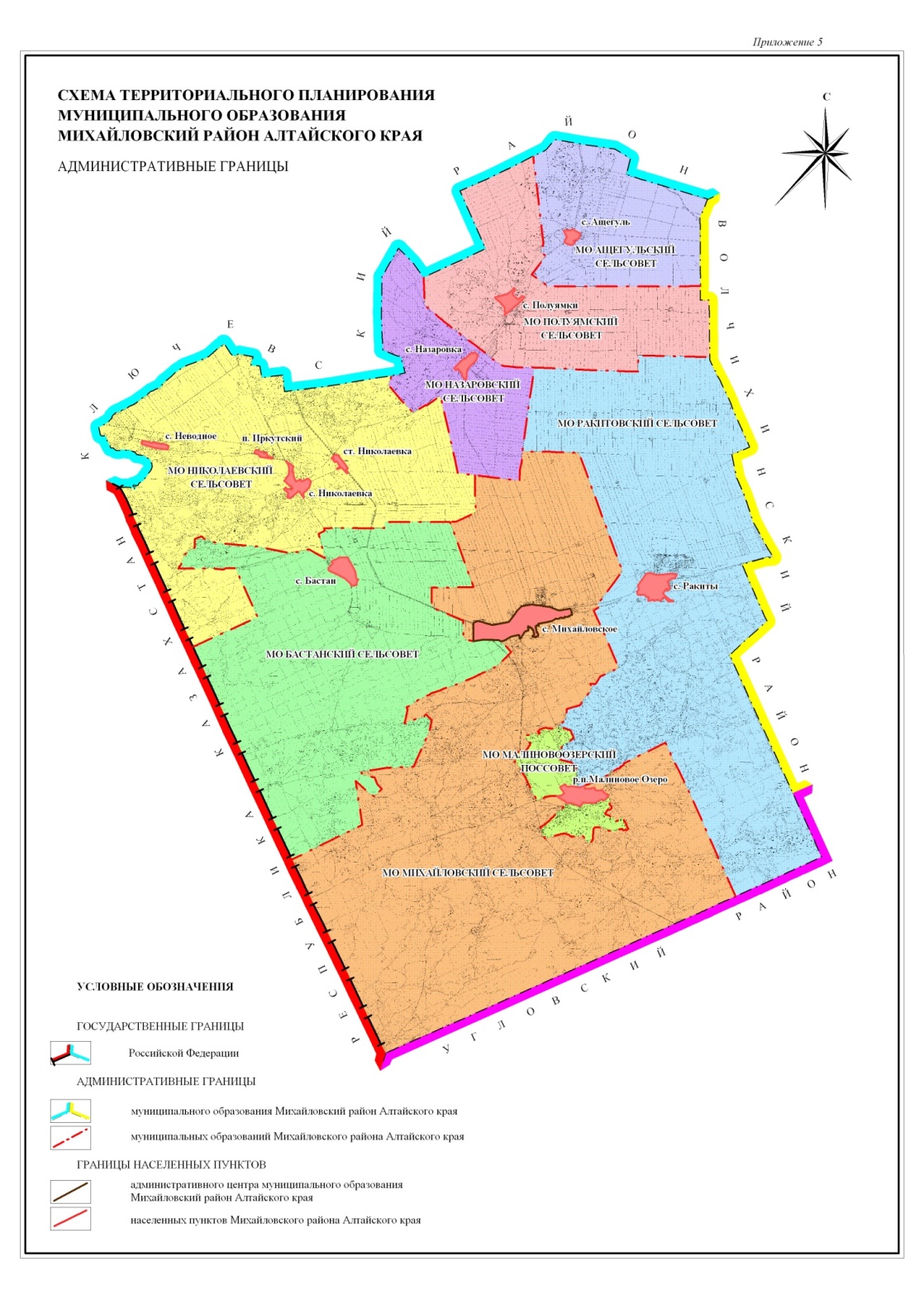 Рисунок 1. Административные границы муниципального образования Малиновоозерский поссовет Михайловского района Алтайского края2. Методика проведения натурного обследования интенсивности движения и составатранспортногопотоканаулично-дорожнойсетивтранспортныхузлахСбориоценкаисходныхданныхпроводилисьприпомощинатурныхобследований. Натурные обследования заключаются в фиксации конкретных условий и показателей дорожного движения, фактически происходящего в течение заданного периода времени. Эта группа методов в настоящее время наиболее распространена и отличается большим многообразием. Натурные обследования являются единственным способом получения качественной достоверной информации о состоянии дорог и позволяют дать точную характеристику существующих транспортных и пешеходных потоков. Натурные обследования дорожного движения осуществлялись пассивным методом.При пассивном методе фиксируются лишь фактически сложившиеся режимы движения, и получают фотографию существующего положения транспортного движения.Целями натурных обследований, является получение информации о текущем состоянии дорожного движения:- состав транспортных потоков (доля легкового, грузового, пассажирского транспорта);- информационное обеспечение участников дорожного движения в сечениях и транспортных узлах.Результаты обследований необходимы для: оценки существующего состояния сложившейсятранспортнойсистемы;разработкиперспективныхмероприятийпоразвитию транспортной системы в соответствии с возрастающей потребностью населения; предложений по совершенствованию организации перевозок пассажиров и грузов и управлению городским движением.Полученная информация позволит оценить параметры и условия дорожного движения на территории поселения, разработать программу мероприятий КСОДД на прогнозные периоды.3. Параметры дорожного движенияДля оценки эффективной работы транспортной модели поселка проводится анализ параметров дорожного движения.Основным параметром, характеризующим дорожное движение транспортного потока, является интенсивность движения транспортных потоков.Интенсивность движения – количество транспортных средств, проходящее в единицу времени через определенное сечение дороги.Проведя замеры интенсивность движения транспортного потока, на основе выше описаннойметодики,былаполученаинформацияосоставедвиженияпоулично-дорожной сети поселка Малиновое Озеро.Состав движения – качественный показатель транспортного потока, характеризующий наличие в нем различных типов транспортных средств.Полученные  данные  указаны  в  таблицы 1 для интенсивности движения транспортных потоков по участкам улично-дорожной сети и таблицы 2 для состава движения.Таблица 1 – Интенсивность движения транспортных потоковТаблица 2– Состав движения транспортных потоковВ ходе проведенного обследования состав движения транспортных потоков на улично-дорожной сети поселения был разделен на несколько основных групп: легковые, малые грузовые, средние грузовые, большие грузовые, мототранспорт. Ввиду незначительного процентного соотношения, группа «мототранспорт» была объединена с группой «легковые».4. Анализ статистики аварийности с выявлением причин возникновения дорожно-транспортныхпроисшествийДорожно-транспортное происшествие (ДТП) – событие, возникшее в процессе движения механических транспортных средств и повлекшее за собой гибель или телесные повреждения людей, повреждение транспортных средств, грузов или иной материальный ущерб. За 12 месяцев 2021 года зарегистрировано 6 дорожно-транспортных происшествия, за аналогичный период 2020 года – 5. За 5 месяцев 2022 – 1 дорожно-транспортных происшествийРаспределение ДТП по видам:В ДТП пострадало 5 чел, 1-погиб.5. Описание основных элементов дорог, их пересечений и примыканий, включая геометрические параметры элементов дороги, транспортно-эксплуатационные характеристикиОбщая протяженность всех дорог в границах Малиновоозерского поссовета – 63,135 км. Ширина дорог в красных линиях 12-26 м.Таблица 3 – Протяженность автомобильных дорог поселенияКак показывают, данные по развитию улично-дорожной сети поселения в виде протяженности за последние годы остается неизменной.Однойизособенностейпланировочнойструктурыпоселкаявляетсяулично-дорожная сеть, имеющая, по большей части, прямоугольную форму. Прямоугольные схемы улично-дорожной сети позволяют более равномерно распределить транспортные потоки по территории села. В поселении сложились основные направления движения к внешним автодорогам. По улице Малиновая осуществляется выезд из поселка на дорогу регионального значения.Основные пешеходные потоки сосредоточены в центральной части поселка на  улицах–Центральная, Советская, Ленина, пер. Заводской у объектов соцкультбыта.Ширина улиц в линиях застройки 12-26 метров, а проезжая часть шириной 9-11 метров.В таблице 4 представлена характеристика существующей улично-дорожной сети поселка Малиновое Озеро.Таблица 4 – Характеристика для существующей УДС поселка Малиновое ОзероПротяженность улиц и дорог составила 63,135 км, в том числе с асфальтобетонным усовершенствованным покрытием 12,216 км.Анализ улично-дорожной сети поселка Малиновое Озеро на предмет наличия дефектов дорожного покрытия показал следующий результаты: наиболее распространенными дефектами проезжей части являются, отсутствие дорожного покрытия, трещины и выбоины. 6. Описание существующей организации дорожного движенияАвтомобильные дороги, находящиеся в границах городского поселения,  в соответствии с их наименованиями имеют следующие значения:1) автомобильная дорога регионального значения;2) автомобильные дороги местного значения.Автомобильные дороги, находящиеся в границах Малиновоозерского поссовета Михайловского района Алтайского края, являются автомобильными дорогами общего пользования, которые относятся к автомобильным дорогам, предназначенным для движения транспортных средств неограниченного круга лиц.Автомобильные дороги местного значения, находящиеся в границах Малиновоозерского поссовета Михайловского района Алтайского краяи являющиеся собственностью муниципального образования Михайловский район Алтайского края, имеют протяженность 63,135 км. Автомобильные дороги местного значения являются следующими объектами дорожно-транспортной инфраструктуры поселения:С северной, северо-восточной и восточной стороны селитебной территории поселка располагается автомобильная трасса регионального значения III категории «Рубцовск – Углы - Михайловское».С северной, северо-западной и западной стороны селитебной территории поселка располагается автомобильная дорога регионального значения III категории  «Малиновое Озеро - граница Республики Казахстан»В границах Малиновоозерского поссовета Михайловского района имеется одна автозаправочная станция, отсутствуют станции технического обслуживания.Грузовые и транспортные перевозки осуществляются автомобильным транспортом по автомобильной дороге общего пользования регионального значения. На территории Малиновоозерского поссовета зарегистрировано на 2018 год 456 единиц автотранспортных средств всего, из них:Легковых – 402 единицыГрузовых – 50 единицАвтобусов – 4 единицыПо состоянию на 2022 год зарегистрировано 457 единиц автотранспортных средств всего, из них:Легковых – 403единицыГрузовых – 50 единицАвтобусов – 4 единицыАнализ данных показывает незначительное увеличение автомобилизации населения в сравнении с данными 2018 года, несмотря на убыль населения.Хранение легковых автомобилей индивидуальных владельцев осуществляется в одноэтажных гаражах боксового типа либо на прилегающей территории.На улично-дорожной сети автомобили движутся в свободных условиях, взаимодействие между автомобилями отсутствует, состояние потока «свободное движение одиночных автомобилей». Таким образом, автомобили могут двигаться с максимально возможной скоростью по правилам дорожного движения или в соответствии с установленным режимом движения.Светофорное регулирование в селе отсутствует.Ширина дорог и улиц продиктована, в основном, сложившейся застройкой, что и определило ширину проезжей части 9-11 мТаблица 5 - Геометрические характеристики автомобильных дорог местного значения7. ОбщественныйтранспортМаршруты общественного транспорта в поселении отсутствуют. Метро, трамваи и троллейбусы–отсутствуют. Перевозки осуществляет Михайловское муниципальное Автотранспортное предприятие (лицензия № 22-АСС-305790 от 05.08.2013 года) маршрутом «Михайловское - Малиновое Озеро». Междугородними (проходящими) маршрутами: иногородние транзитные и краевые маршруты, связывающие города Алтайского края и Республики Казахстан.Автостанция на территории поселения отсутствует. Потребность пассажироперевозок удовлетворяет объект «Остановка».8. Пешеходное и велосипедное движенияПешеходные потоки наряду с транспортными являются важнейшей частью транспортной инфраструктуры. На территории Малиновоозерского поссовета поселения по главным улицам пешеходное передвижение осуществляется по тротуарам, в границах существующей линии застройки. В местах пересечения тротуаров с проезжей частью пешеходные переходы не оборудованы. Основные пути пешеходного движения направлены к объектам социального, культурно-бытового транспортного обслуживания населения.Система внутрипоселковых улиц Малиновоозерского городского поселения сформирована с преимущественно пешеходным движением.Основное пешеходное движение сосредоточено в центральной части села, в которой находится основная часть учреждений и предприятий обслуживания населения Малиновоозеркого городского поселения.На улицах, где отсутствуют пешеходные дорожки (тротуары), пешеходное движение осуществляется по проезжим частям улиц, что влечет за собой риск возникновения дорожно-транспортных происшествий.Специализированные дорожки для велосипедного передвижения на территории поселения отсутствуют. Велосипедное движение на территории Малиновоозерского городского поселения осуществляется в соответствии с требованиями ПДД по дорогам общего пользования.9. Данные об эксплуатационном состоянии технических средств ОДД (ТСОДД) По назначению, технические средства организации дорожного движения делятся на две большие группы. Первая группа непосредственно воздействует на транспортные и пешеходные потоки с целью формирования их необходимых параметров. К ней относятся: дорожныезнаки,дорожнаяразметка,светофоры,направляющиеустройства.Втораягруппа осуществляет обеспечение работоспособности первой группы по заданному алгоритму. Это дорожные контролеры, детекторы транспорта, средства обработки и передачи информации, оборудование управляющих пунктов автоматизированной системы управления движением (АСУД) ит.д.Система регулирования дорожного движения на улично-дорожной сети поселка Малиновое Озеро осуществляется при помощи дорожных знаков (приоритета движения), дорожной разметки.Основными недостатками существующих средств организации дорожного движения являются: наличие трещин и выбоин дорожного покрытия, износ/отсутствие дорожной разметки, отсутствие некоторых дорожных знаков в необходимых местах. Общая оценка состояния ТСОДД на территории поселения – удовлетворительно.10. Выявленные проблемы и недостатки транспортной инфраструктуры на территории поселенияПолученная интенсивность движения, при помощи натурных обследований на участках улично-дорожной сети и регулируемых транспортных узлах показала потребность во внедрении мероприятий по улучшению организации дорожного движения. Были выявлены основные проблемные участки. Образование состояния затора на участках улично-дорожной сети поселка не было выявлено.В ходе натурных обследований территории поселения, было выявлено полное отсутствие велосипедной инфраструктуры. На многих участках улично-дорожной сети отсутствует искусственное уличное освещение.Была выявлена необходимость в обустройстве мест ожидания пассажиров – остановочных пунктов.11. Принципиальные предложения и решения по основным мероприятиям организации дорожного движенияНа основе анализа сложившейся ситуации по ОДД в рамках КСОДД предлагаются следующие варианты проектирования.Укрупненная оценка по целевым показателям (индикаторам) принципиальных вариантов развития транспортной инфраструктуры:Оба варианта развития транспортной инфраструктуры поселения удовлетворяют потребностям поселения в настоящем времени, а также на перспективу до 2025 г. Существующая дорожная сеть  требует реконструкции, что учтено обоими вариантами развития транспортной инфраструктуры. В поселении в настоящий момент отсутствует специальная инфраструктура для велосипедного движения. Оптимальным вариантом не предусмотрено строительство велодорожек на территории поселения, максимальный вариант предусматривает организацию веломаршрута, протяженностью 2,0 км. Однако в настоящий момент пешеходная инфраструктура развита также достаточно слабо, и ее развитие видится наиболее приоритетным.Максимальным вариантом предусматривается устройство парковки. Основная доля застройки приходится на частные домовладения, где парковка автомобилей осуществляется на придомовых участках, в связи с этим устройство парковок окажется нерентабельным. Проблема безопасности дорожного движения также является одной из основных для поселения. Мероприятия вариантов развития транспортной инфраструктуры предусматривают комплекс мероприятий по снижению уровня аварийности и количества ДТП с пострадавшими на нулевой уровень.Основной проблемой является изношенность дорожной одежды (асфальтового покрытия). Максимальным вариантом кроме содержания и ремонта автомобильных дорог, предусмотрено строительство и реконструкция. Для Малиновоозерского поссовета это может быть экономически необоснованно, так как поток автотранспортных средств в поселении достаточно низкий.Таким образом, экономически наиболее эффективным и отвечающим насущным потребностям Малиновоозерского поссовета  представляется реализация первого «Оптимального» варианта развития транспортной инфраструктуры12. Мероприятия по организации дорожного движения13. Оценка основных мероприятий (вариантов проектирования) Основными приоритетами развития транспортного комплекса муниципального образования должны стать:- ремонт и содержание дорожного покрытия существующей улично-дорожной сети;- реконструкция и модернизация объектов транспортной инфраструктуры;-  обеспечение безопасности движения транспортных средств и пешеходов.Развитие транспортного комплекса на территории муниципального образования должно осуществляться на основе комплексного подхода, ориентированного на совместные усилия различных уровней власти: федеральных, региональных, муниципальных.Транспортная система поселения является элементом транспортной системы региона, поэтому решение всех задач, связанных с оптимизацией транспортной инфраструктуры на территории, не может быть решено только в рамках полномочий органов местного самоуправления муниципального образования.ПРИЛОЖЕНИЕ 1к Комплексной схеме организациидорожного движения Малиновоозерского поссовета Михайловского районаАлтайского краяДислокация дорожных знаковна территории муниципального образования Малиновоозерский поссовет Михайловского района Алтайского краяДислокацией дорожных знаков на территории муниципального образования Малиновоозерский поссовет Михайловского района Алтайского края предусмотрены следующие технические средства для организации дорожного движения: дорожные знаки и дорожная разметка на муниципальных дорогах общего пользования.Размещение технических средств для организации дорожного движении на территории Малиновоозерского поссовета Михайловского района Алтайского края произведено в соответствии с Федеральным законом от 10.12.1995 №196-ФЗ «О безопасности дорожного движения», ГОСТР52290-2004 «Технические  средства организации дорожного движения. Знаки дорожные. Общие технические требования», ГОСТ Р 51256-2011«Технические средства организации дорожного движения. Разметка дорожная. Классификация. Технические требования», ГОСТ Р 52605-2006 «Технические средства организации дорожного движения. Искусственные неровности. Общие технические требования. Правила применения», постановлением Совета Министров - Правительства РФ от 23.10.1993 № 1090 «О правилах дорожного движения».Номенклатура дорожных знаков Малиновоозеркий поссовет Михайловского района Алтайского краяПРИЛОЖЕНИЯк номенклатуре дорожных знаковСогласовано:ОГИБДД МО МВД России по Михайловскому району______________ / ___________Основныетермины и определения3Введение51. Характеристика территории муниципального образования Малиновоозерский поссовет Михайловского района Алтайского края72. Методика проведения натурного обследования интенсивности движения и состава транспортного потока на улично-дорожной сети в транспортных узлах83. Параметрыдорожногодвижения94. Анализ статистики аварийности с выявлением причин возникновения дорожно-транспортных происшествий125. Описание основных элементов дорог, их пересечений и примыканий, включая геометрические параметры элементов дороги, транспортно-эксплуатационные характеристики136. Описание существующей организации дорожного движения167. Общественный транспорт198. Пешеходное и велосипедное движение209. Данные об эксплуатационном состоянии технических средств ОДД (ТСОДД)2010. Выявленные проблемы и недостатки транспортной инфраструктуры на территории поселения2111. Принципиальные предложения и решения по основным мероприятиям организации дорожного движения2112. Мероприятия по организации дорожного движения2413. Оценка основных мероприятий (вариантов проектирования)25Приложение 1. Дислокация дорожных знаков на территории муниципального образования Малиновоозерский поссовет Михайловского района Алтайского края27№ точки сбора исходной информацииНаименование участка УДС (направление)Пиковая интенсивность транспортных потоков,авт./ч1заезд Мира-12заезд Мира-33заезд Мира-44пер. Заводской5пер. Малиновый6пер. Мира-17пер. Мира-28пер. Мира-39пер. Мира-410пер. Октябрьский11пер. Первомайский12пер. Школьный13ул. Базарная14ул. Боровая15ул. Вокзальная16ул. Гагарина17ул. Геолком18ул. Джамбула19ул. Калинина20ул. Кирова21ул. К.Маркса22ул. Кутузова23ул. Ленина24ул. Лесопильная25ул. Ломоносова26ул. Малиновая27ул. Мамонтова28ул. Микрорайон лесозавода29ул. Мира30ул. Молодежная31ул. Новая32ул. Новый кордон33ул. Озерная34ул. Партизанская35ул. Покрышкина36ул. Пушкина37ул. Ремесленная38ул. Советская39ул. Степная40ул. Тельмана41ул. Центральная42ул. Чайковского43ул. Чапаева44ул. Чкалова45ул. Энгельса№ точки сбора исходной информацииНаименование участка УДС (направление)Состав транспортного потока, %Состав транспортного потока, %Состав транспортного потока, %№ точки сбора исходной информацииНаименование участка УДС (направление)Легковые + мототранспортГрузовыеАвтобусы1заезд Мира-12заезд Мира-33заезд Мира-44пер. Заводской5пер. Малиновый6пер. Мира-17пер. Мира-28пер. Мира-39пер. Мира-410пер. Октябрьский11пер. Первомайский12пер. Школьный13ул. Базарная14ул. Боровая15ул. Вокзальная16ул. Гагарина17ул. Геолком18ул. Джамбула19ул. Калинина20ул. Кирова21ул. К.Маркса22ул. Кутузова23ул. Ленина24ул. Лесопильная25ул. Ломоносова26ул. Малиновая27ул. Мамонтова28ул. Микрорайон лесозавода29ул. Мира30ул. Молодежная31ул. Новая32ул. Новый кордон33ул. Озерная34ул. Партизанская35ул. Покрышкина36ул. Пушкина37ул. Ремесленная38ул. Советская39ул. Степная40ул. Тельмана41ул. Центральная42ул. Чайковского43ул. Чапаева44ул. Чкалова45ул. ЭнгельсаПоказателиЕд. измерения2018 г.2019 г.2020 г.2021 г.2022 г.Протяженность автодорог общего пользования местного значения, находящихся в собственностимуниципального образования на конец годавсегокилометр63,13563,13563,13563,13563,135с твердым покрытиемкилометр12,21612,21612,21612,21612,216грунтовых километр50,91950,91950,91950,91950,919с усовершенствованным покрытием (цементобетонные, асфальтобетонные и типа асфальтобетона, из щебня и гравия, обработанных вяжущими материалами)километр12,21612,21612,21612,21612,216№ п/пНаименованиеулиц и дорогШирина, мШирина, мДлинапог. м.ПлощадьПлощадь№ п/пНаименованиеулиц и дорогВ линияхзастройкиПроезжейчастиДлинапог. м.В линияхзастройки, гаПроезжей части,га.12345671.СелитебнаязонаЖилыеулицы:1заезд Мира-11282460,30,22заезд Мира-31172020,220,143заезд Мира-41382500,330,24пер. Заводской181016683,001,675пер. Малиновый1756031,030,36пер. Мира-11171220,130,097пер. Мира-2961360,120,088пер. Мира-3128930,110,079пер. Мира-41382590,340,2110пер. Октябрьский1154860,530,2111пер. Первомайский1161960,220,1212пер. Школьный1579731,460,6813ул. Базарная11712421,370,8714ул. Боровая261414073,661,9715ул. Вокзальная1177500,830,5316ул. Гагарина21714383,021,0117ул. Геолком151010111,521,0118ул. Джамбула13812461,621,0019ул. Калинина18914822,671,3320ул. Кирова21814573,061,1721ул. К.Маркса191135416,733,9022ул. Кутузова9413081,180,5223ул. Ленина23922835,252,0524ул. Лесопильная2178591,800,6025ул. Ломоносова979900,890,6926ул. Малиновая191046568,854,6627ул. Мамонтова13831774,132,5428ул. Микрорайон лесозавода953110,280,1629ул. Мира14723603,301,6530ул. Молодежная16925544,092,3031ул. Новая141010411,461,0432ул. Новый кордон12811361,360,9133ул. Озерная1495670,790,5134ул. Партизанская19628135,341,6935ул. Покрышкина19718103,441,2736ул. Пушкина1959651,830,4837ул. Ремесленная974500,410,3238ул. Советская22929286,442,6439ул. Степная22719984,401,4040ул. Тельмана17118481,440,9341ул. Центральная2613427011,105,5542ул. Чайковского25913193,301,1943ул. Чапаева18811892,140,9544ул. Чкалова10611691,170,7045ул. Энгельса14910981,540,99ИТОГО:60907108,1852,50в т.ч. жилые улицыбез покрытия1заезд Мира-11282460,30,22заезд Мира-31172020,220,143заезд Мира-41382500,330,24пер. Заводской181010361,861,045пер. Малиновый1756031,030,36пер. Мира-11171220,130,097пер. Мира-2961360,120,088пер. Мира-3128930,110,079пер. Мира-41382590,340,2110пер. Октябрьский1154860,530,2111пер. Первомайский1161960,220,1212пер. Школьный1579731,460,6813ул. Базарная11712421,370,8714ул. Боровая261414073,661,9715ул. Вокзальная1177500,830,5316ул. Гагарина21714383,021,0117ул. Геолком151010111,521,0118ул. Джамбула13812461,621,0019ул. Калинина18914822,671,3320ул. Кирова21814573,061,1721ул. К.Маркса191135416,733,9022ул. Кутузова9413081,180,5223ул. Ленина0000024ул. Лесопильная2178591,800,6025ул. Ломоносова979900,890,6926ул. Малиновая191025564,862,5627ул. Мамонтова13816482,141,3228ул. Микрорайон лесозавода953110,280,1629ул. Мира14723603,301,6530ул. Молодежная16925544,092,3031ул. Новая141010411,461,0432ул. Новый кордон12811361,360,9133ул. Озерная1495670,790,5134ул. Партизанская19628135,341,6935ул. Покрышкина19718103,441,2736ул. Пушкина1959651,830,4837ул. Ремесленная974500,410,3238ул. Советская2293880,850,3539ул. Степная22719984,401,4040ул. Тельмана17118481,440,9341ул. Центральная261323166,023,0142ул. Чайковского2591410,350,1343ул. Чапаева18811892,140,9544ул. Чкалова10611691,170,7045ул. Энгельса14910981,540,99ИТОГО:4869182,2040,612.ВнеселитебнаязонаДорога на христианское кладбище-7403-0,28Дорога на мусульманское кладбище-71825-1,28ИТОГО:2228-1,56ВСЕГО:63135108,1854,06№п/пНаименование объектаПротяженность, мПокрытиеТехническая категориязаезд Мира-1246грунтоваяVзаезд Мира-3202грунтоваяVзаезд Мира-4250грунтоваяVпер. Заводской632Асфальто-бетоннаяVпер. Заводской1036грунтоваяVпер. Малиновый603грунтоваяVпер. Мира-1122грунтоваяVпер. Мира-2136грунтоваяVпер. Мира-393грунтоваяVпер. Мира-4259грунтоваяVпер. Октябрьский486грунтоваяVпер. Первомайский196грунтоваяVпер. Школьный973грунтоваяVул. Базарная1242грунтоваяVул. Боровая1407грунтоваяVул. Вокзальная750грунтоваяVул. Гагарина1438грунтоваяVул. Геолком1011грунтоваяVул. Джамбула1246грунтоваяVул. Калинина1482грунтоваяVул. Кирова1457грунтоваяVул. К.Маркса3541грунтоваяVул. Кутузова1308грунтоваяVул. Ленина2283Асфальто-бетоннаяVул. Ленина0грунтоваяVул. Лесопильная859грунтоваяVул. Ломоносова990грунтоваяVул. Малиновая2100Асфальто-бетоннаяVул. Малиновая2556грунтоваяVул. Мамонтова1529Асфальто-бетоннаяVул. Мамонтова1648грунтоваяVул. Микрорайон лесозавода311грунтоваяVул. Мира2360грунтоваяVул. Молодежная2554грунтоваяVул. Новая1041грунтоваяVул. Новый кордон1136грунтоваяVул. Озерная567грунтоваяVул. Партизанская2813грунтоваяVул. Покрышкина1810грунтоваяVул. Пушкина965грунтоваяVул. Ремесленная450грунтоваяVул. Советская2540Асфальто-бетоннаяVул. Советская388грунтоваяVул. Степная1998грунтоваяVул. Тельмана848грунтоваяVул. Центральная1954Асфальто-бетоннаяVул. Центральная2316грунтоваяVул. Чайковского1178Асфальто-бетоннаяVул. Чайковского141грунтоваяVул. Чапаева1189грунтоваяVул. Чкалова1169грунтоваяVул. Энгельса1098грунтоваяVДорога на христианское кладбище403грунтоваяVДорога на мусульманское кладбище1825грунтоваяVВсего:63135№ п/пНаименование автомобильной дорогиПротяженность, кмШирина проезжей части, м1заезд Мира-124682заезд Мира-320273заезд Мира-425084пер. Заводской1668105пер. Малиновый60356пер. Мира-112277пер. Мира-213668пер. Мира-39389пер. Мира-4259810пер. Октябрьский486511пер. Первомайский196612пер. Школьный973713ул. Базарная1242714ул. Боровая14071415ул. Вокзальная750716ул. Гагарина1438717ул. Геолком10111018ул. Джамбула1246819ул. Калинина1482920ул. Кирова1457821ул. К.Маркса35411122ул. Кутузова1308423ул. Ленина2283924ул. Лесопильная859725ул. Ломоносова990726ул. Малиновая46561027ул. Мамонтова3177828ул. Микрорайон лесозавода311529ул. Мира2360730ул. Молодежная2554931ул. Новая10411032ул. Новый кордон1136833ул. Озерная567934ул. Партизанская2813635ул. Покрышкина1810736ул. Пушкина965537ул. Ремесленная450738ул. Советская2928939ул. Степная1998740ул. Тельмана8481141ул. Центральная42701342ул. Чайковского1319943ул. Чапаева1189844ул. Чкалова1169645ул. Энгельса1098946Дорога на кладбище христианское403747Дорога на кладбище мусульманское18257Всего63135Наименование мероприятийСодержание мероприятийВариант № 1 (Оптимальный)Вариант № 1 (Оптимальный)1. Мероприятия по развитию транспортной инфраструктуры - организация защитных насаждений вдоль дорог2. Мероприятия по развитию транспорта общего пользования, созданию транспортно-пересадочных узлов- реконструкция остановок общественного транспорта;3. Мероприятия по развитию инфраструктуры пешеходного и велосипедного передвижения- благоустройство главных улиц- устройство новых пешеходных дорожек и тротуаров4. Мероприятия по развитию сети дорог в поселении- содержание и ремонт  автомобильных дорог5. Мероприятия по повышению безопасности дорожного движения- мероприятия по устройству (монтажу) недостающих средств организации и регулирования дорожного движения (капитальный ремонт в части элементов обустройства автомобильных дорог):а) устройство (монтаж) дорожных знаков;б) актуализация Проекта организации дорожного движения;- проведение профилактических мероприятий по БДД в образовательных учреждениях в рамках уроков ОБЖ и внеклассных мероприятий;- обновление дорожной разметки на пешеходных переходах вблизи детских образовательных учреждений;- установка пешеходных ограждений, искусственных дорожных неровностей вблизи детских образовательных учреждений и мест массового скопления людейВариант № 2 (Максимальный)Вариант № 2 (Максимальный)1. Мероприятия по развитию транспортной инфраструктуры по видам транспорта- организация защитных насаждений вдоль дорог, - строительство СТО2. Мероприятия по развитию транспорта общего пользования, созданию транспортно-пересадочных узлов- реконструкция остановок общественного транспорта;- оптимизация парка подвижного состава общественного транспорта в соответствии с потребностями настоящего времени;- увеличение протяженности маршрутов автобусного сообщения на 1,5 км;3. Мероприятия по развитию инфраструктуры для легкового автомобильного транспорта, включая развитие единого парковочного пространства- организация парковочных мест вдоль центральной улицы села;4. Мероприятия по развитию инфраструктуры пешеходного и велосипедного передвижения- расширение и благоустройство главных улиц в соответствии с категорией улицы;- строительство тротуаров- организация транспортных веломаршрутов5. Мероприятия по развитию сети дорог города- содержание и ремонт  автомобильных дорог- строительство и реконструкция автомобильных дорог;6. Мероприятия по повышению безопасности дорожного движения- мероприятия по устройству (монтажу) недостающих средств организации и регулирования дорожного движения (капитальный ремонт в части элементов обустройства автомобильных дорог):а) устройство (монтаж) дорожных знаков;б) актуализация Проекта организации дорожного движения;- проведение профилактических мероприятий по БДД в образовательных учреждениях в рамках уроков ОБЖ и внеклассных мероприятий;- обновление дорожной разметки на пешеходных переходах вблизи детских образовательных учреждений;- установка пешеходных ограждений, искусственных дорожных неровностей вблизи детских образовательных учреждений и мест массового скопления людей-создание системы взаимодействия на население с целью формирования негативного отношения к правонарушениям в сфере дорожного движения, в том числе изготовление и установка информационных баннеров.Вариант развития транспортной инфраструктурыЗначение показателя (индикатора)Вариант № 1(Оптимальный)Дорожная сеть:протяженность автомобильных дорог – 63,135 км, в том числе с твердым покрытием, отвечающим нормативным требованиям – 0,5 км.Пассажирские перевозки:количество реконструированных остановок общественного транспорта - 1Общий уровень безопасности дорожного движения:количество ДТП с пострадавшими – 0, в том числе – 0, по причине неудовлетворительных дорожных условий.Социальные  показатели:- количество проведенных профилактических мероприятий по БДД в образовательных учреждениях в рамках уроков ОБЖ и внеклассных мероприятий - 20Вариант № 2(Максимальный)Дорожная сеть:протяженность автомобильных дорог – 63,135 км, в том числе с твердым покрытием, отвечающим нормативным требованиям – 1,0 км.Пассажирские перевозки:количество реконструированных остановок общественного транспорта - 2Велосипедный транспорт: количество веломаршрутов - 1, протяженность –2,0км.Парковочное пространство:Общее количество парковок 1  Общий уровень безопасности дорожного движения:количество ДТП с пострадавшими – 0, в том числе – 0 по причине неудовлетворительных дорожных условий.Социальные показатели:- количество проведенных профилактических мероприятий по БДД в образовательных учреждениях в рамках уроков ОБЖ и внеклассных мероприятий -40№ п/пМероприятиеИсполнителиПериод реализации12341Мероприятия по развитию транспортной инфраструктуры Администрация Малиновоозерского поссовета Михайловского района Алтайского края2 раза в год (май, август)2Мероприятия по развитию транспорта общего пользования, созданию транспортно-пересадочных узловАдминистрация Малиновоозерского поссовета Михайловского района Алтайского края2019-2025 гг.3Мероприятия по развитию инфраструктуры пешеходного и велосипедного передвиженияАдминистрация Малиновоозерского поссовета Михайловского района Алтайского края2019-2025 гг.44. Мероприятия по развитию сети дорог в поселенииАдминистрация Малиновоозерского поссовета Михайловского района Алтайского края2019-2025 гг.55. Мероприятия по повышению безопасности дорожного движенияАдминистрация Малиновоозерского поссовета Михайловского района Алтайского края;отделение государственной инспекции безопасности дорожного движения МО МВД России по Михайловскому району (по согласованию)2019-2025 гг.№ п/пНаименование дорожного знака,дорожной разметки № знака по ГОСТ Количество, шт.№ приложенияпер. Заводскойпер. Заводскойпер. Заводскойпер. Заводскойпер. ЗаводскойЗнаки приоритетаЗнаки приоритетаЗнаки приоритетаЗнаки приоритетаЗнаки приоритета1Уступите дорогу2.42Знаки особых предписанийЗнаки особых предписаний	2	Место остановки и (или) троллейбуса5.161улица Ленинаулица Ленинаулица Ленинаулица Ленинаулица ЛенинаПредупреждающие знакиПредупреждающие знакиПредупреждающие знакиПредупреждающие знакиПредупреждающие знаки3Пешеходный переход1.2224Дети1.232Знаки приоритетаЗнаки приоритетаЗнаки приоритетаЗнаки приоритетаЗнаки приоритета5Главная дорога2.11улица Малиноваяулица Малиноваяулица Малиноваяулица Малиноваяулица МалиноваяЗнаки приоритетаЗнаки приоритетаЗнаки приоритетаЗнаки приоритетаЗнаки приоритета6Главная дорога2.117Уступите дорогу2.41Знаки дополнительной информацииЗнаки дополнительной информацииЗнаки дополнительной информацииЗнаки дополнительной информацииЗнаки дополнительной информации8Направление главной дороги8.131Предупреждающие знакиПредупреждающие знаки9Скользкая дорога1.151Запрещающие знакиЗапрещающие знаки10Движение грузовых автомобилей запрещено3.41улица Советскаяулица Советскаяулица Советскаяулица Советскаяулица СоветскаяПредупреждающие знакиПредупреждающие знакиПредупреждающие знакиПредупреждающие знакиПредупреждающие знаки11Дети1.23112Пешеходный переход1.221Знаки приоритетаЗнаки приоритета13Уступи дорогу2.41Знаки особых предписанийЗнаки особых предписаний14Место остановки и (или) троллейбуса5.161улица Центральнаяулица Центральнаяулица Центральнаяулица Центральнаяулица ЦентральнаяПредупреждающие знакиПредупреждающие знаки15Дети1.244Знаки приоритетаЗнаки приоритета16Главная дорога2.12Запрещающие знакиЗапрещающие знаки17Ограничение максимальной скорости3.244Знаки особых предписанийЗнаки особых предписаний18Пешеходный переход5.192улица Чайковскогоулица Чайковскогоулица Чайковскогоулица Чайковскогоулица ЧайковскогоЗнаки приоритетаЗнаки приоритета19Уступи дорогу2.43Запрещающие знакиЗапрещающие знаки20Движение грузовых автомобилей запрещено3.41